COMUNE DI PORTO AZZURRO (PROVINCIA DI LIVORNO)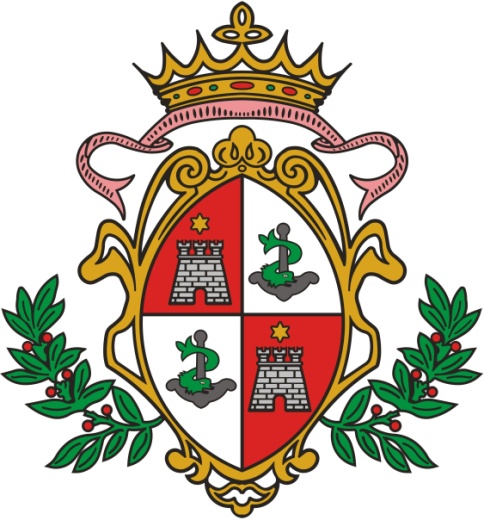 CATASTO DEI BOSCHI PERCORSI DAL FUOCO E DEI PASCOLI SITUATI ENTRO 50 METRI DAI BOSCHI PERCORSI DAL FUOCOAnni dal 2018 al 2022Elenco Particelle CatastaliApprovato con deliberazione del Consiglio Comunale n. ___ del ______________